Baustein Art:  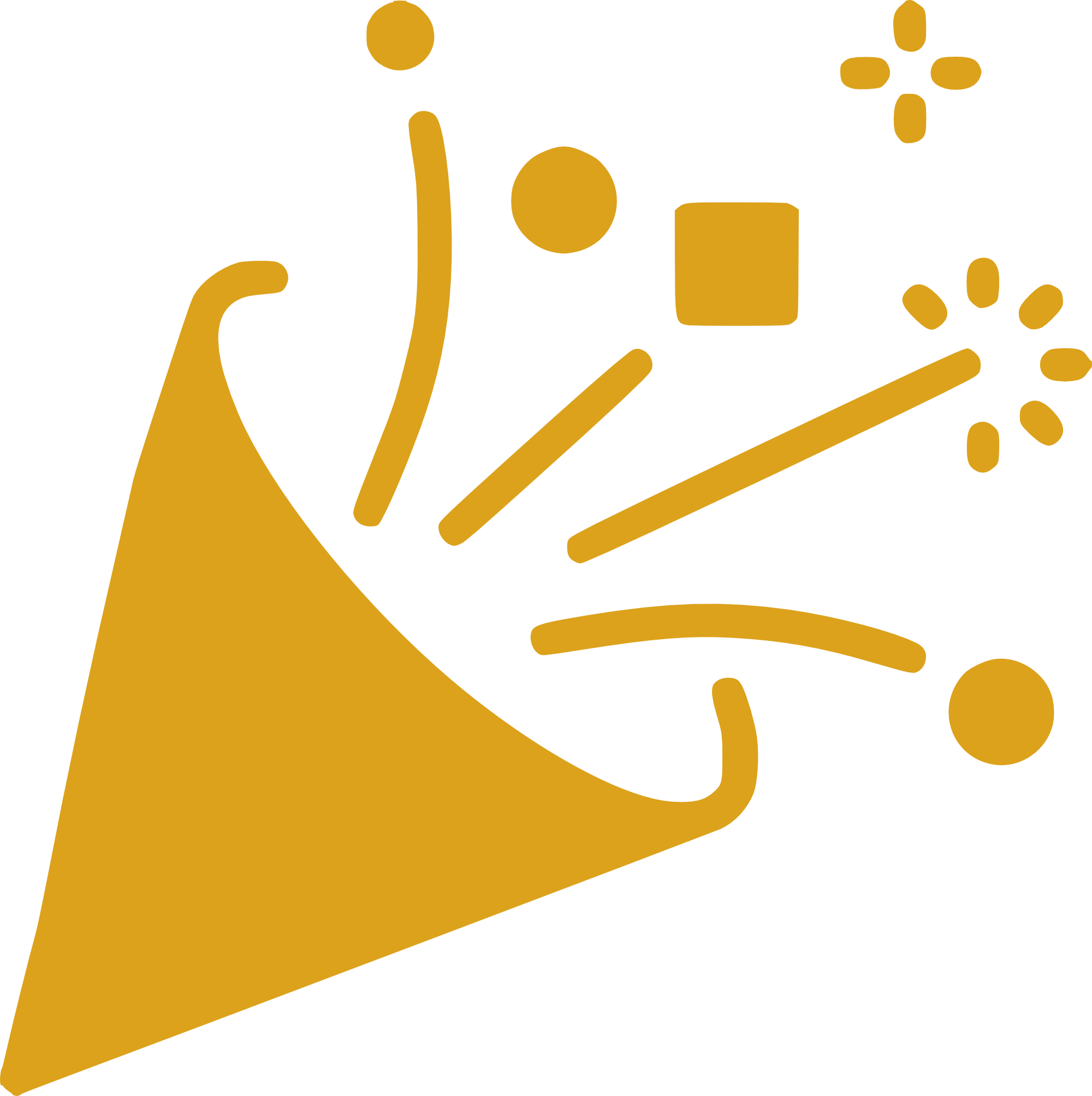 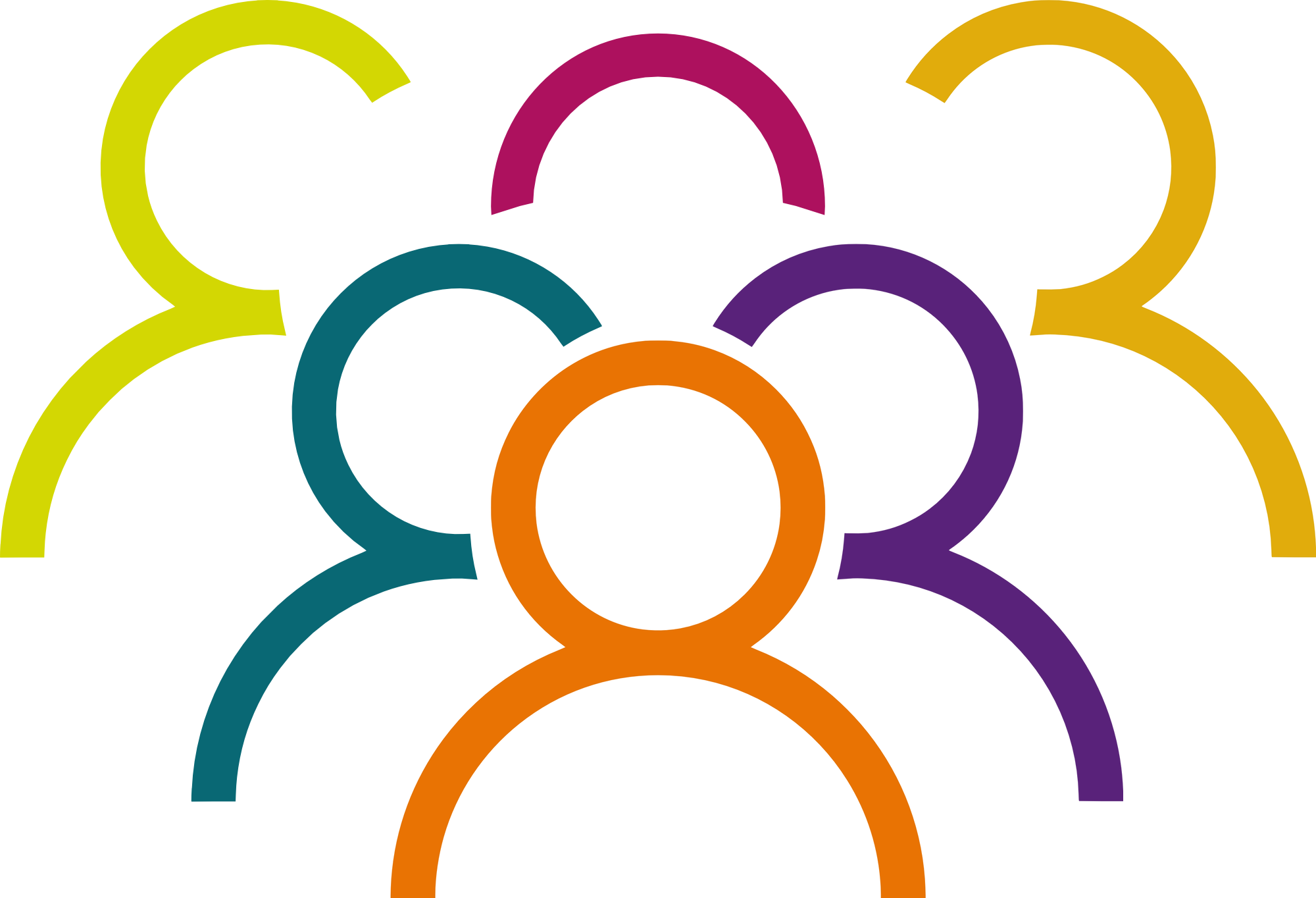 
Kurzbeschreibung:Dieser Baustein passt auch zu den folgenden Stationen:Dieser Baustein passt auch zu der folgenden Gruppe:	